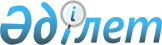 О внесении изменений в решение Кармакшинского районного маслихата Кызылординской области "О бюджете сельского округа Акай на 2023-2025 годы" от 21 декабря 2022 года № 252Решение Кармакшинского районного маслихата Кызылординской области от 16 августа 2023 года № 63
      Кармакшинский районный маслихат Кызылординской области РЕШИЛ:
      1. Внести в решение Кармакшинского районного маслихата Кызылординской области от 21 декабря 2022 года № 252 "О бюджете сельского округа Акай на 2023-2025 годы" следующие изменения:
      подпункты 1), 2) пункта 1 изложить в новой редакции:
      "1) доходы – 201 028,1 тысяч тенге, в том числе:
      налоговые поступления – 24 685 тысяч тенге;
      неналоговые поступления – 274 тысяч тенге;
      поступления от продажи основного капитала – 3 750 тысяч тенге;
      поступления трансфертов – 172 319,1 тысяч тенге;
      2) затраты – 201 736,6 тысяч тенге;".
      Приложения 1, 5 к указанному решению изложить в новой редакции согласно приложениям 1, 2 к настоящему решению.
      2. Настоящее решение вводится в действие с 1 января 2023 года. Бюджет сельского округа Акай на 2023 год Целевые трансферты, предусмотренные в бюджете сельского округа Акай на 2023 год за счет районного бюджета
					© 2012. РГП на ПХВ «Институт законодательства и правовой информации Республики Казахстан» Министерства юстиции Республики Казахстан
				
      Председатель Кармакшинского районного маслихата: 

Ә.Қошалақов
Приложение 1 к решению
Кармакшинского районного маслихата
Кызылординской области
от "16" августа 2023 года № 63Приложение 1 к решению
Кармакшинского районного маслихата
Кызылординской области
от "21" декабря 2022 года № 252
Категория
Категория
Категория
Категория
Категория
Сумма, тысяч тенге
Класс
Класс
Класс
Класс
Сумма, тысяч тенге
Подкласс
Подкласс
Подкласс
Сумма, тысяч тенге
Специфика
Специфика
Сумма, тысяч тенге
Наименование
Наименование
Сумма, тысяч тенге
1.Доходы
1.Доходы
201028,1
1
Налоговые поступления
Налоговые поступления
24685
04
Hалоги на собственность
Hалоги на собственность
10743
01
Подоходный налог
Подоходный налог
10743
2
Индивидуальный подоходный налог
Индивидуальный подоходный налог
13872
1
Hалоги на имущество
Hалоги на имущество
384
3
Земельный налог
Земельный налог
148
4
Hалог на транспортные средства
Hалог на транспортные средства
13340
05
Внутренние налоги на товары, работы и услуги
Внутренние налоги на товары, работы и услуги
70
3
Плата за пользование земельными участками
Плата за пользование земельными участками
70
2
Неналоговые поступления
Неналоговые поступления
274
04
Штрафы, пени, санкции, взыскания, налагаемые государственными учреждениями, финансируемыми из государственного бюджета, а также содержащимися и финансируемыми из бюджета (сметы расходов) Национального Банка Республики Казахстан
Штрафы, пени, санкции, взыскания, налагаемые государственными учреждениями, финансируемыми из государственного бюджета, а также содержащимися и финансируемыми из бюджета (сметы расходов) Национального Банка Республики Казахстан
274
1
Штрафы, пени, санкции, взыскания, налагаемые государственными учреждениями, финансируемыми из государственного бюджета, а также содержащимися и финансируемыми из бюджета (сметы расходов) Национального Банка Республики Казахстан, за исключением поступлений от организаций нефтяного сектора и в Фонд компенсации потерпевшим
Штрафы, пени, санкции, взыскания, налагаемые государственными учреждениями, финансируемыми из государственного бюджета, а также содержащимися и финансируемыми из бюджета (сметы расходов) Национального Банка Республики Казахстан, за исключением поступлений от организаций нефтяного сектора и в Фонд компенсации потерпевшим
274
3
Поступления от продажи основного капитала
Поступления от продажи основного капитала
3750
03
Продажа земли и нематериальных активов
Продажа земли и нематериальных активов
3750
1
Продажа земли
Продажа земли
3750
4
Поступления трансфертов 
Поступления трансфертов 
172319,1
02
Трансферты из вышестоящих органов государственного управления
Трансферты из вышестоящих органов государственного управления
172319,1
3
Трансферты из районного (города областного значения) бюджета
Трансферты из районного (города областного значения) бюджета
172319,1
Функциональная группа 
Функциональная группа 
Функциональная группа 
Функциональная группа 
Функциональная группа 
Сумма, тысяч тенге
Функциональная подгруппа
Функциональная подгруппа
Функциональная подгруппа
Функциональная подгруппа
Сумма, тысяч тенге
Администратор бюджетных программ
Администратор бюджетных программ
Администратор бюджетных программ
Сумма, тысяч тенге
Программа
Программа
Сумма, тысяч тенге
Наименование
Сумма, тысяч тенге
2.Затраты
201736,6
01
Государственные услуги общего характера
51229,6
1
Представительные, исполнительные и другие органы, выполняющие общие функции государственного управления
51229,6
124
Аппарат акима города районного значения, села, поселка, сельского округа
51229,6
001
Услуги по обеспечению деятельности акима города районного значения, села, поселка, сельского округа
48266,1
022
Капитальные расходы государственного органа
2963,5
07
Жилищно-коммунальное хозяйство
35947,1
3
Благоустройство населенных пунктов
35947,1
124
Аппарат акима города районного значения, села, поселка, сельского округа
35947,1
008
Освещение улиц в населенных пунктах
16406,1
009
Обеспечение санитарии населенных пунктов
3317
011
Благоустройство и озеленение населенных пунктов
16224
08
Культура, спорт, туризм и информационное пространство
37584
1
Деятельность в области культуры
37584
124
Аппарат акима города районного значения, села, поселка, сельского округа
37584
006
Поддержка культурно-досуговой работы на местном уровне
37584
12
Транспорт и коммуникация
4147,2
1
Автомобильный транспорт
4147,2
124
Аппарат акима города районного значения, села, поселка, сельского округа
4147,2
013
Обеспечение функцинирования автомобильных дорог в городах районного значяения, селах, поселках, сельских округах
1030
045
Капитальный и средний ремонт автомобильных дорог в городах районного значения, селах, поселках, сельских округах
3117,2
13
Прочие 
72718,7
9
Прочие
72718,7
124
Аппарат акима города районного значения, села, поселка, сельского округа
72718,7
040
Реализация мероприятий для решения вопросов обустройства населенных пунктов в реализацию мер по содействию экономическому развитию регионов в рамках Государственной программы развития регионов до 2025 года
14636,5
057
Реализация мероприятий по социальной и инженерной инфраструктуре в сельских населенных пунктах в рамках проекта "Ауыл-Ел бесігі"
58082,2
15
Трансферты
110
1
Трансферты
110
124
Аппарат акима города районного значения, села, поселка, сельского округа
110
048
Возврат неиспользованных (недоиспользованных) целевых трансфертов
110
3.Чистое бюджетное кредитование
0
4. Сальдо по операциям с финансовыми активами
0
5. Дефицит (профицит) бюджета
-708,5
6. Финансирование дефицита (использование профицита) бюджета
708,5
8
Используемые остатки бюджетных средств
708,5
01
Остатки бюджетных средств
708,5
1
Свободный остатки бюджетных средств
708,5Приложение 2 к решению
Кармакшинского районного маслихата
Кызылординской области
от "16" августа 2023 года № 63Приложение 5 к решению
Кармакшинского районного маслихата
Кызылординской области
от "21" декабря 2022 года № 252
№
Наименование
Сумма, тысяч тенге
Целевые текущие трансферты:
29 507,1
1
на реализация мероприятий по социальной и инженерной инфраструктуре в сельских населенных пунктах в рамках проекта "Ауыл-Ел бесігі"
5 658,2
на средний ремонт улицы Кудайбердиева села Акай, Кармакшинского района, Кызылординской области
1 710,1
на средний ремонт улицы Казыбек би села Акай, Кармакшинского района, Кызылординской области
1 613,2
на средний ремонт улицы Баймаханова села Акай, Кармакшинского района, Кызылординской области
2 334,9
2
На разработку проектно-сметной документации и проведения заключения экпертизы освещения улицы Б.Майлина села Акай
1 764,9
3
На разработку проектно-сметной документации и проведения заключения экпертизы освещения улицы М.Ауезова села Акай
1 830,3
4
На устройство детской площадки и спортивного тренажера в сельском округе Акай
14 636,5
5
На разработку проектно-сметной документации на средние ремонтные работы улиц Толе би, Жанкожа батыра, Бейбитшилик, Астана, Куншигарова в сельском округе Акай
2 667,9
6
На проведение государственную экспертизу дорог улиц в населенном пункте Акаи (Толе би, Жанкожа батыра, Бейбитшилик, Астана, Куншигарова)
449,3
7
На приобретение строительных предметов, необходимых для освещения улиц Жумабаева и М.Жырау сельского округа Акай
2 500,0